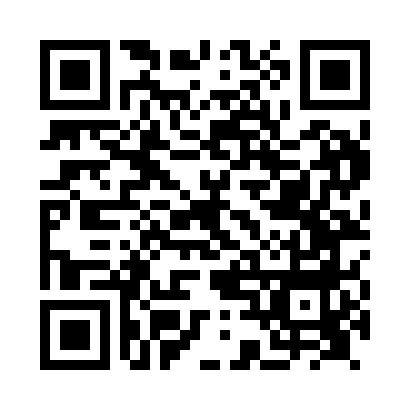 Prayer times for Ditchingham, Norfolk, UKMon 1 Jul 2024 - Wed 31 Jul 2024High Latitude Method: Angle Based RulePrayer Calculation Method: Islamic Society of North AmericaAsar Calculation Method: HanafiPrayer times provided by https://www.salahtimes.comDateDayFajrSunriseDhuhrAsrMaghribIsha1Mon2:474:3612:586:379:2011:092Tue2:484:3712:586:369:2011:093Wed2:484:3812:596:369:1911:094Thu2:494:3912:596:369:1911:095Fri2:494:4012:596:369:1811:086Sat2:504:4112:596:369:1711:087Sun2:504:4112:596:359:1711:088Mon2:514:4212:596:359:1611:089Tue2:514:441:006:359:1511:0710Wed2:524:451:006:349:1411:0711Thu2:534:461:006:349:1411:0712Fri2:534:471:006:349:1311:0613Sat2:544:481:006:339:1211:0614Sun2:554:491:006:339:1111:0515Mon2:554:501:006:329:1011:0516Tue2:564:521:006:329:0811:0417Wed2:574:531:006:319:0711:0418Thu2:574:541:016:309:0611:0319Fri2:584:561:016:309:0511:0320Sat2:594:571:016:299:0411:0221Sun2:594:581:016:289:0211:0122Mon3:005:001:016:289:0111:0123Tue3:015:011:016:279:0011:0024Wed3:025:031:016:268:5810:5925Thu3:025:041:016:258:5710:5926Fri3:035:061:016:248:5510:5827Sat3:045:071:016:238:5410:5728Sun3:055:091:016:238:5210:5629Mon3:055:101:016:228:5010:5530Tue3:065:121:016:218:4910:5531Wed3:075:131:016:208:4710:54